滑板狼世界文化探索營活動企劃書主辦單位：國立中央大學學務處課外活動組承辦單位：國立中央大學基層文化服務社基二隊協辦單位：台東縣綠島鄉綠島國小(第一梯次)指導單位：教育部 行政院 青年輔導委員會～目錄～一.社團名稱                                              p3二.營隊活動名稱                                          p3三.營隊負責人                                            p3四.指導人員                                              p3五.活動緣起                                              p4六.活動宗旨                                              p4七.主辦及執行單位                              p5八.活動時間與地點                                        p5九.參加對象                              p6十.服務方式                              p6十一.營隊組織圖                              p7十二.志工總人數                              p7十三.營隊流程與活動內容                                  p8十四.工作組介紹                             p10十五.營隊工作及隊員訓練計畫                             P11十六.其他注意事項                             P15一.社團名稱國立中央大學基層文化服務社基二隊二.營隊活動名稱滑板狼世界文化探索營三.營隊負責人⑴隊長：黃立宇系級：中央大學電機工程學系三年級手機：0958-205999電子郵件：a6791922@hotmail.com⑵副隊長：陳詩敏系級：中央大學企業管理學系二年級手機：0918-927765 電子郵件：cy7792@yahoo.com.tw四.指導人員1.中央大學基層文化服務社指導老師 : 陳喜鳳2.中央大學課外活動組服務性社團指導員：江榮福五.活動緣起<基於我心，服於我愛>，是我們基層文化服務社的創立宗旨，從大一加入基服社，去過很多國小辦過營隊，每一次都擁有很特別的回憶。尤其去到了偏遠國小發現當地小朋友並不像都市小朋友擁有這麼多資源，可是卻多了一份純真，很容易就被我們的熱情打動，看到小朋友的笑容也是我們辦營隊最大的目的。藉由帶給小朋友們快樂，自己也可以得到更多感動，也許就是〝助人為快樂之本〞吧！在電視上看到天秤颱風重創綠島，因此在選擇服務的國小時，第一個就想要到這裡來為這裏的小朋友們服務，在寒假裡面能夠學到與眾不同的經驗與人際關係，我們也非常期待與這群小朋友一同學習的日子。雖然我們只是大學生，不能以多大的金錢去幫助他們，但我們有熱誠的心，願意用我們的時間與活力，帶給他們更多的快樂。<幸福是一棵夢想的種子，需要用生命的熱情去灌溉。讓我們用服務的愛，把幸福帶給每一個角落。>六.活動宗旨1希望小朋友在兩個月的暑假時間，不會只待在家中看電視或上網，而能有延續學校學習之間的機會，增加課外以及課內知識。2 準備多種有趣的課程，讓小朋友可以在活動中瞭解團隊合作還有互助合作的精神。3介紹課本以外更多與世界文化有關的知識，提供小朋友機會以動態或輕鬆的方式對其他國家的文化有更多的了解。亦可讓他們體認到學習也是有意義而且有趣的。4第三天的惜別晚會是希望小朋友可以有個特別的晚上，可以看到不同的表演，也在營期中留下美好的回憶。5鼓勵現今的大學生培養自己人文關懷與社會關懷的能力，以及培養服務奉獻的觀念，更樂於去幫助需要幫助的人。6讓小朋友們了解「服務」的真諦，並期許著他們在未來有能力時，能夠以自身的能力付出所學，為下一代持續的傳承此種服務精神。七.主辦及執行單位主辦單位：國立中央大學學務處課外活動組承辦單位：國立中央大學基層文化服務社基二隊協辦單位：台東縣綠島鄉綠島國小指導單位：教育部、行政院青年輔導委員會八.活動時間與地點第一梯次：民國102年1月25～2月28台東縣綠島鄉綠島國小第二梯次：民國102年1月31～2月03台東縣綠島鄉公館國小九.參加對象＊以國小三、四、五、六年級生為主，名額限制60人(如有一、二年級小朋友想參加且人數尚有餘額亦可報名)十.服務方式以四天營隊方式，設計出有趣又活潑的課程，希望讓小朋友能在參與營期的時達到「加強啟發學習興趣及積極生活態度之培養」的目的，在玩樂當中也能學習，讓他們對學習更有興趣。在營期中，輔員也要以身作則，禮貌、主動、活潑，建立良好形象讓小朋友們學習。更希望在我們的相處中，為他們播下未來「服務心」的種子，讓服務的理念流傳下去。而除了課程外，我們在第三天晚上策劃晚會，讓他們再一次回憶營期大哥哥大姊姊所教給她們的觀念，讓他們留下美好的回憶。十一.營隊組織圖社  長【隊長】黃立宇【壓隊】涂偉銘【副隊】陳詩敏【工作組】【課程組】文   美   手   生  財立詩偉柏元詩偉君名家震劭士仲宛檔   宣   藝   總  務組   組   組   組  組宇敏傑豪達宜銘德弌霖宇晴鈞安庭十二.志工總人數與人員名冊國立中央大學基層文化服務社基一隊共14人人員名冊:十三.營隊流程與活動內容始業式：主席與來賓致詞、活力的輔員自介、基服之歌教唱，為四天的營期揭開序幕。歡迎會：表演舞蹈以及團康遊戲與帶動跳還有互動式的戲劇，讓小朋友對輔員能夠卸下陌生感，留下良好的第一印象還有提升小朋友對這個營隊的興趣。大地遊戲：在校園各地設計各式各樣的遊戲，讓小朋友享受戶外陽光，再藉由分組對抗的方式建立夥伴間的情感，學習團隊合作的重要。 主題課程：我們營隊的重點部份，課程裡會以遊戲與講解並進的寓教於樂的方式教導小朋友有關世界文化的知識，例如：知名建築、各地美食、風俗節慶等。晨間活動：讓小朋友在一天的開始就充滿活力，以帶動跳與團康使他們有愉快的          心情迎接一天的課程。帶狀課程：每天午飯結束之後都會有一段時間讓小朋友進行靜態且不動腦的課程教唱營歌和簡單的手語，緩和一下心情，消化剛用畢的食物。尋寶RPG：演出簡單的故事留下寶藏線索，讓小朋友到各關找提示、動動腦找出寶藏藏在哪裡。運 動 會：設計多種運動的關卡，讓小朋友可以在戶外進行些運動，並且培養運動家精神。創意DIY：設計一項主題，讓小朋友可以親自動手完成屬於自己的DIY作品，並誘發小朋友發揮創意。廟會：模仿夜市，在校區內擺設許多的小遊戲，讓小朋友自由跑關，給予小朋友自信與成就感。彈性時間：1.小朋友放學回家吃晚餐，六點再回學校集合。          2.安排活動如影片欣賞、樂樂棒或小朋友寫暑假作業，分撥輔員照顧           小朋友。惜別晚會：營期第三天的晚上，在室內辦的惜別晚會，帶給小朋友精彩的表演，  讓小朋友能永遠記住這天晚上以及營期的快樂回憶。綠化大地：輔員與小朋友一同清掃國小週邊環境，讓小朋友養成環境整潔的習慣並且培養高度的責任感。結 業 式：頒發結業證書，並讓輔員有最後時間與小朋友相處，互相在小卡寫下          想說的話，聊四天營期的感言，最後全體學員和輔員大合照。注意事項：本營隊之課程設計方向都將以小朋友的安全列為第一考量十四.工作組介紹執行組：隊長：處理營隊瑣事，和團部及校方協調工作，及管理整個營隊。副隊長：協助隊長管理營隊及指揮處理營隊的進行。壓隊：在營隊籌備過程及營期中給予經驗指導與建議。文檔組：各類活動通知製作及寄發。報名表製作及資料造冊。會議記錄、資料整理。學員手冊製作，編小隊、輔員。準備值星帶、學員名牌、領繩、相機、哨子。籌畫報到流程。製作文檔本。美宣組：宣傳海報之製作。營隊海報之製作。課程海報之製作，包括：流程表、留言板、環境標語。美工器材的管理。手藝組：製作並維護志工人員之名牌、桌牌、信袋。生總組：時間控制：起床、三餐、盥洗、就寢。急救箱之準備。照顧生活起居食衣住行等項目。採買及租借器材。燈光及各課程、工作組器材的清點裝箱。器材的保管及善後。活動場地的規劃，包括：營本部、工作室、寢室。活動場地的清潔。財務組：編列預算、收費事宜。各項收據管理與紀錄。十五.營隊工作及隊員訓練計畫第一次小夜訓11/07：由於隊員剛甄選進來，藉由分組進行一連串的遊戲，讓新進的隊員，能夠認識彼此，並藉以培養團隊精神以及默契。路勘11/24：事先和校方聯繫，確定路勘日期和人數及所攜帶之資料。勘查學校及附近之環境，以確定各課程進行之場地。交給學校企劃書二份、宣傳海報、報名表數份及須向學校借之場地和器材清單，並做進一步協調。另外也請學校協助營隊宣傳及學員之招生。美宣教學(未定)：希望藉由美宣教學的活動，讓所有新加入的夥伴能夠接觸到出隊時常必須使用到的美宣技巧，並且也藉著這次的活動，使三個隊能夠多一點交流，相互學習，相互鼓勵。零籌(未定)：先提出想要的課程及營隊走向，再進行表決，選出大家心目中最理想的營隊內容。接著在依每個隊員的志願來分配工作組和課程組，讓每個人皆負責一個工作組及二至三個課程組（於零籌後立刻分配完畢）。總一籌(未定) ：達到30%之進度。工作組須明列出營隊前、營隊中、營隊後應進行之工作。課程組確定課程、大綱及流程分配。並把二、三籌該做的事分配下去，並要求要達到進度。總二籌 (未定)：應達到70%之進度。各工作組報告已進行之工作及剩下工作之分配。各課程組應有較詳盡之進行方式、人力配置、所需器材及經費預算之分配。營前訓練(1)12/15~12/16：總三籌 (未定)：所有工作皆已達100%進度。各工作組營隊前置作業皆進行完畢。各課程組完成全部內容，並且完全排練過，所有道具也都完成。營前訓練(2)1/19~1/21：為期三天，讓隊員在放假前有充分的時間將課程設計完成並充分排練過，所需道具和器材也都準備完善。並在第二天晚上讓三隊實帶各隊的晚會，並請社上的老骨頭前來批評指教。總檢討會 1/21：對八天兩梯的營隊進行總檢討，各組提出實施課程時所遇到之問題及應改進的地方，並且紀錄下來，以供往後營隊活動做參考和借鏡。十六.其他注意事項營期間的作息：　　我們在營期的這幾天都會住在學校裡面，營期是四天，但我們會提早一到兩天抵達國小，要先進行準備的工作。　　而小朋友是當天活動結束後回家，隔天早上再來參加第二天的活動。可能會借用的場地：廚房（只是借用個地點來煮我們工作人員的飯）　　小隊教室ｘ3（小朋友的活動教室，可以擺放個人帶來的物品）　　營本部教室（我們開會、準備活動的地點）　　睡覺教室（一間可以睡的下15個人的地點）　　曬衣間教室（我們營期間會洗衣服，因此要有地點讓我們晾一下衣服）　　浴室（因為會住在學校，所以要盥洗）　　活動中心（我們在第三天晚上有個晚會，家長也可以來參觀，在大的室內場比較適合）⊙場佈前拍照並標記原場地配置，並於營期後將場地完全復原。⊙小隊教室可以依人數的多寡再做調整滑板狼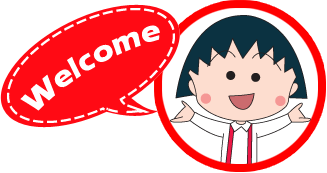 世界文化探索營  小朋友們，想不想在寒假體驗ㄧ下不同的生活呢？現在有一個超棒的選擇喔！中央大學的大哥哥大姊姊要帶你們前往冒險的世界喔!為你們精心籌備的一個育樂營，讓你們可以從遊戲中學到超多豐富的知識，還可以跟其他小朋友一起動手做玩具，玩有趣又刺激的闖關遊戲，以及其他各式各樣有趣的活動與精采的表演喔！！歡迎小朋友們報名參加，大哥哥大姊姊們期待你們一起來探索世界文化唷！時間：1/25-1/28(共四天)  8：45報到 15：45回家(第三天晚上有晚會表演)地點：綠島國小     報名費: (午餐費) (小朋友請將以下回條填好後，給爸爸媽媽簽名，撕下交回來唷！)  ----------------------------------------------------------------------------------------------------------------姓名： 			  班級：         性別：      生日：			電話：            有無吃素：          學生身分證字號：              家長簽名:_________________姓名職稱系級姓名職稱系級黃立宇隊長電機工程學系三年級涂偉銘壓隊化學學系三年級陳詩敏副隊企業管理學系二年級曾偉傑組長機械工程學系二年級陳柏豪組長機械工程學系二年級許元達組長機械工程學系二年級王詩宜組長經濟學系二年級許名弌組員經濟學系一年級劉家霖組員土木工程學系一年級梁震宇組員電機工程學系一年級衛劭晴組員英美語文學系一年級魏士鈞組員機械工程學系一年級吳仲安組員經濟學系一年級呂宛庭組員法國語文學系一年級張君德組員機械工程學系一年級第一天第一天第二天第二天第三天第三天第三天第四天第四天第四天0845▼0915學員報到&小隊時間0845▼0900小隊時間0845▼09000845▼0900小隊時間小隊時間0845▼0900小隊時間0915▼0930始業式0900▼0930晨操0900▼09300900▼0930晨操晨操0900▼1030歡送會0930▼1050歡迎會0930▼1050尋寶RPG0930▼10500930▼1050創意DIY創意DIY1030▼1100綠化大地1050▼1200主題課程1050▼1200主題課程1050▼12001050▼1200廟會廟會1100▼1200結業式1200▼1300午餐午餐午餐1200▼1300創意午餐創意午餐創意午餐*彈性行程此段時間為惜別晚會場佈，安排之行程可視學校意見決定*彈性行程此段時間為惜別晚會場佈，安排之行程可視學校意見決定1300▼1330帶狀課程1300▼1330帶狀課程1300▼13301300▼1330帶狀課程帶狀課程*彈性行程此段時間為惜別晚會場佈，安排之行程可視學校意見決定*彈性行程此段時間為惜別晚會場佈，安排之行程可視學校意見決定1330▼1530大地遊戲1330▼1530運動會1330▼13451330▼1345小隊時間小隊時間*彈性行程此段時間為惜別晚會場佈，安排之行程可視學校意見決定*彈性行程此段時間為惜別晚會場佈，安排之行程可視學校意見決定1530▼1545小隊時間1530▼1545小隊時間1345▼18001345▼1800*彈性時間*彈性時間*彈性行程此段時間為惜別晚會場佈，安排之行程可視學校意見決定*彈性行程此段時間為惜別晚會場佈，安排之行程可視學校意見決定1800▼20001800▼2000惜別晚會惜別晚會*彈性行程此段時間為惜別晚會場佈，安排之行程可視學校意見決定*彈性行程此段時間為惜別晚會場佈，安排之行程可視學校意見決定課程日期地點內容小夜訓11/07中大大講堂以分組遊戲方式讓隊員彼此認識，並建立默契和信任感。美宣教學未定科學四館進行美宣教學,還有營隊觀讓他們能在整個工作團隊充分發揮。總零籌未定科學四館分配工作組和課程組，以及確立營隊走向。路堪11/24綠島國小&公館國小事先聯繫學校，先去路勘學校及附近之場地，以確定各課程進行之場地。並請學校協助宣傳和招生。總一籌未定科學四館課程進度30%，確立各課程大綱及時間分配。總二籌未定科學四館課程進度70%，各課程較詳盡之進行方式、人力配置和所需器材。營前訓練(1)12/15~12/16中央大學藉由三隊間的合作，培養隊員正確的輔員觀念和急救常識及加強團康、戲劇及手藝方面的能力。此外還有晚會的演練，增加隊員表演經驗及其開放度。總三籌未定科學四館課程進度100%，各課程所需劇本及雨天備案。營前訓練(2)1/19~1/21中大游藝館為期三天，讓隊員有充分的時間在放假前將課程設計工作完成。總檢討會1/21中大游藝館檢討從營隊隊開跑後之一系列活動,並作紀錄以供之後營隊參考用。出隊準備 1/23  ~ 1/24中大游藝館共3天,讓工作人員回來後再度熟悉自己之前準備的東西,並出發到國小進行準備。營期出隊1/25~1/28綠島國小接下來的10天為正式營期，所有的工作都要準備完善，輔員也做好完全的心理準備，好好迎接這10天的營期。移動和準備日1/29~1/30綠島國小&公館國小中間2天作為移動及休息營期出隊1/31~2/03公館國小為第二梯次國小營期總檢討會2/03公館國小檢討在營期中的缺失,並作好紀錄以供營隊之參考。打包回中央2/04公館國小&中大游藝館打包好行李與所有器材回中大。12/15(第一天)12/15(第一天)09:00～09:30集合09:30～10:00到達後整理並分配場地10:00～10:30集合+小組時間10:30～12:00工作準備時間12:00～13:30午餐休息13:30～14:30團康教學14:30～15:30手藝教學15:30～17:00練舞+帶動跳教學17:00～18:30晚餐18:30～19:30工作準備19:30～21:00晚會實帶21:00～22:30輔導組22:30～23:30宵夜+盥洗23:30～就寢12/16(第二天)12/16(第二天)07:00～07:30起床+盥洗07:30～08:30晨操+早餐08:30～09:30兒童心理學09:30～10:30營隊觀教學10:30～11:00整理環境11:00～12:00午餐